Person—level of highest educational attainment, code NExported from METEOR(AIHW's Metadata Online Registry)© Australian Institute of Health and Welfare 2024This product, excluding the AIHW logo, Commonwealth Coat of Arms and any material owned by a third party or protected by a trademark, has been released under a Creative Commons BY 4.0 (CC BY 4.0) licence. Excluded material owned by third parties may include, for example, design and layout, images obtained under licence from third parties and signatures. We have made all reasonable efforts to identify and label material owned by third parties.You may distribute, remix and build on this website’s material but must attribute the AIHW as the copyright holder, in line with our attribution policy. The full terms and conditions of this licence are available at https://creativecommons.org/licenses/by/4.0/.Enquiries relating to copyright should be addressed to info@aihw.gov.au.Enquiries or comments on the METEOR metadata or download should be directed to the METEOR team at meteor@aihw.gov.au.Person—level of highest educational attainment, code NIdentifying and definitional attributesIdentifying and definitional attributesMetadata item type:Data ElementShort name:Level of highest educational attainmentMETEOR identifier:270097Registration status:Community Services (retired), Superseded 29/04/2006Definition:The highest qualification reported by a person in any field of study, or the highest year of school completed, whichever is the higher, as represented by a code.Data Element Concept:Person—level of highest educational attainmentValue Domain:Highest education level code NValue domain attributesValue domain attributesValue domain attributesRepresentational attributesRepresentational attributesRepresentational attributesRepresentation class:CodeCodeData type:NumberNumberFormat:NNMaximum character length:11ValueMeaningPermissible values:1Degree or higher2Diploma or Advanced Diploma3Certificate4Senior Secondary Education (e.g. Year 12, Senior Secondary Certificate of Education)5Junior Secondary Education (e.g. Year 10)6Primary School Education7Did not attend primary or secondary schoolSupplementary values:9
 Not stated/inadequately described
 Collection and usage attributesCollection and usage attributesGuide for use:The value domain can be linked to categories specified in the Level of Education classification of the Australian Standard Classification of Education (ASCED). This classification allows for data to be collected at a greater level of detail if desired. In this case valid codes from the ASCED should be used as the value domain.Source and reference attributesSource and reference attributesOrigin:Australian Bureau of Statistics 2001. Australian Standard Classification of Education (ASCED) 2001. Cat. no. 1272.0. Canberra: ABS. Reference through: http://www.abs.gov.au/Ausstats/abs@.nsf/StatsLibraryData element attributes Data element attributes Collection and usage attributesCollection and usage attributesCollection methods:The recommended question wording for this metadata item is as follows:'What is the highest level of education you/the person/(name) has completed?' (Mark one box only).The focus of the item is completed education so if the client is in Year 11, then the category Junior Secondary Education (Year 10) should be marked as the highest level of education completed.Primary School Education includes school up to Years 6 in New South Wales, Victoria, Tasmania and the Australian Capital Territory; and up to Year 7 in Queensland, South Australia, Western Australia and the Northern Territory.CODES 1 - 7The levels should be listed as set out in the value domain above (Codes 1-7 only).CODE 9     Not stated/inadequately describedThis code is not for use on primary collection forms. It is primarily for use in administrative collections when transferring data from data sets where the item has not been collected.Source and reference attributesSource and reference attributesSubmitting organisation:Australian Institute of Health and WelfareRelational attributesRelational attributesRelated metadata references:Has been superseded by Person—level of highest educational attainment, code NNCommunity Services (retired), Standard 29/04/2006
Is re-engineered from  Level of highest educational attainment, version 2, DE, NCSDD, NCSIMG, Superseded 01/03/2005.pdf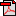  (16.4 KB)No registration status